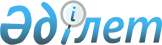 О внесении изменений в решение маслихата от 30 октября 2007 года N 3-7 "О Правилах застройки территории города Уральск"
					
			Утративший силу
			
			
		
					Решение Уральского городского маслихата Западно-Казахстанской области от 23 декабря 2008 года N 13-16. Зарегистрировано Управлением юстиции города Уральска Западно-Казахстанской области 26 декабря 2008 года N 7-1-121. Утратило силу решением Уральского городского маслихата Западно-Казахстанской области от 5 июля 2013 года № 15-5.      Сноска. Утратило силу решением Уральского городского маслихата Западно-Казахстанской области от 05.07.2013 года № 15-5

      В соответствии со статьей 43 Закона Республики Казахстан "О нормативных правовых актах", статьями 6, 7 Закона Республики Казахстан "О местном государственном управлении в Республике Казахстан" Уральский городской маслихат РЕШИЛ:

      1. Внести в решение Уральского городского маслихата "О Правилах застройки территории города Уральска" от 30 октября 2007 года N 3-7 (зарегистрированное в Реестре государственной регистрации нормативных правовых актов за N 7-1-76, опубликованное 22 ноября 2007 года, 29 ноября 2007 года, 6 декабря 2007 года, 3 января 2008 года в газете "Жайық үнi" и 29 ноября 2007 года, 6 декабря 2007 года, 20 декабря 2007 года в газете "Пульс города") следующие изменения:

      в пункте 2 слова "вступает в силу со дня государственной регистрации" заменить словами "вводится в действие со дня его официального опубликования".

      2. Настоящее решение вводится в действие со дня его официального опубликования.


					© 2012. РГП на ПХВ «Институт законодательства и правовой информации Республики Казахстан» Министерства юстиции Республики Казахстан
				
      Председатель 13-ой очередной сессии

      Уральского городского маслихата

      Секретарь Уральского городского маслихата
